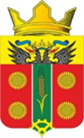 АДМИНИСТРАЦИЯ ИСТОМИНСКОГО СЕЛЬСКОГО ПОСЕЛЕНИЯАКСАЙСКОГО РАЙОНА РОСТОВСКОЙ ОБЛАСТИПОСТАНОВЛЕНИЕ28.04.2022г.                         х. Островского                                     № 92                       О создании комиссии по оценке готовности  жилищного фонда, объектов социальной инфраструктуры Истоминского сельского поселения к осенне-зимнему периоду 2022-2023 г.г.В целях оценки готовности жилищного фонда, объектов социальной инфраструктуры Истоминского сельского поселения к работе в осенне-зимний период 2022-2023 г.г., на основании ст.16,37 Федерального закона «Об общих принципах организации местного самоуправления в Российской Федерации» № 131-ФЗ, -ПОСТАНОВЛЯЮ:      1.  Утвердить состав комиссии по оценке готовности  жилищного фонда, объектов  социальной инфраструктуры  Истоминского сельского поселения к работе в осенне-зимний период 2022-2023г. (приложение №1 к настоящему постановлению).        2. Утвердить следующий порядок работы комиссии по оценке  готовности жилищного фонда, объектов социальной инфраструктуры Истоминского сельского поселения к осенне-зимнему сезону период 2022-2023г.     2.1. Заседания комиссии проводятся по мере необходимости, при наличии поступивших актов готовности жилищного фонда, объектов социальной инфраструктуры Истоминского сельского поселения к работе осенне-зимний период. Время и место заседания комиссии определяется председателем комиссии.      2.2. Комиссия вправе привлекать к своей работе специалистов, обладающих познаниями, необходимыми для рассмотрения определённых вопросов. Специалисты участвуют в заседании комиссии без права голосования. В случае необходимости, к участию в заседании комиссии может приглашаться руководитель организации или уполномоченный представитель организации.      2.3.  Подготовка документов, представленных председателями советов многоквартирных домов и объектами социальной инфраструктуры Истоминского сельского поселения, выносимых на рассмотрение комиссии, обеспечивается председателем комиссии.       Комиссия рассматривает поступившие документы в коллегиальном порядке, в закрытом заседании. Комиссия правомочна принимать решение по рассматриваемому вопросу при участии в заседании не менее половины её состава. Председательствует на заседании комиссии её председатель.      2.4. Решение комиссии принимается путём голосования, большинством голосов. При равенстве, голосов «за» и «против» решающим является голос председательствующего на заседании комиссии. Решение комиссии является основанием для составления акта проверки готовности к отопительному периоду (приложение №3 к настоящему постановлению) в осенне-зимний период с приложением Перечня с указанием сроков устранения замечаний, и его утверждения муниципальным правовым актом - Постановлением Администрации Истоминского сельского поселения.      3. Комиссии, созданной п.1 настоящего Постановления, в срок до 01.10.2022г. произвести оценку готовности жилищного фонда, объектов социальной инфраструктуры Истоминского сельского поселения к работе в осенне-зимний период и утвердить паспорт готовности (приложение №4 к настоящему постановлению).      4. Утвердить график работы комиссии в соответствии с приказом Минэнерго России от 12.03.2013 №103 «Об утверждении правил оценки готовности к отопительному периоду» (приложение № 2 к настоящему постановлению).     5.   Постановление № 89 от 24.05.2021г. «О создании комиссии по оценке  готовности жилищного фонда, объектов социальной инфраструктуры Истоминского сельского поселения к осенне-зимнему сезону период 2021-2022г.» считать утратившим силу.     6. Настоящее Постановление вступает в силу со дня официального размещения на сайте поселения: http://истоминская-администрация.рф/.       7. Контроль за выполнением Постановления возложить на начальника отдела по имущественным и земельным отношениям, ЖКХ, благоустройству, архитектуре и предпринимательству Администрации Истоминского сельского поселения – А.А. Косолапова Глава Администрации Истоминского сельского поселения                                                                        Д.А. КудовбаПостановление вносит отдел по имущественным и земельным отношениям, ЖКХ, благоустройству, архитектуре и                                                                                                 предпринимательству                                                                                                                                  Приложение №1 к Постановлению Администрации Истоминского сельского поселенияот 28.04.2022 № 92СОСТАВ
комиссии по оценке готовности жилищного фонда, объектов  социальной инфраструктуры  Истоминского сельского поселения  к осенне-зимнему периоду 2022-2023г.г.Председатель комиссии:Кудовба Д.А.  – Глава Администрации Истоминского сельского поселенияСекретарь комиссии:Косолапов А.А. – начальник отдела имущественных и земельных отношений, ЖКХ, благоустройству, архитектуре и предпринимательству Администрации Истоминского сельского поселения;Члены комиссии:Аракелян И.С. –   Заместитель Главы Администрации Истоминского сельского поселения;Русина Л.Ю. – начальник сектора земельных отношений, налогов и сборов администрации поселения;Щицина С.А. – начальник сектора имущественных отношений и архитектуры администрации поселения;Игнатов В.Е. – генеральный директор «Аксайская ПМК РСВС» (по согласованию);Ломоносов Д.С. – начальник филиала АО «Донэнерго» - «Тепловые сети» Аксайского района тепловых сетей (по согласованию);Веренич В.Г. – начальник филиала ОАО «МРСК-Юга»-«Ростовэнерго» ПО «Центральные электрические сети» «Ростовэнерго» Аксайский район электрических сетей (по согласованию);Калиенко А.В. – главный инженер –заместитель директора филиала ПАО «Газпром газораспределение Ростов-на-Дону» в г. Аксае (по согласованию).Глава администрации Истоминскогосельского поселения                                                                                Д.А. КудовбаПриложение №2к Постановлению Администрации Истоминского сельского поселенияот 28.04.2022г. № 92ГРАФИКРаботы комиссии по оценке готовности жилищного фонда, объектов  социальной инфраструктуры  Истоминского сельского поселения  к осенне-зимнему периоду 2022-2023г.г.Глава администрации Истоминскогосельского поселения                                                                                Д.А. КудовбаПриложение №3к Постановлению Администрации Истоминского сельского поселенияот 28.04.2022г. № 92АКТпроверки готовности к отопительному периоду ____/____ гг.__________________________ "__" _________________ 20__ г.(место составления акта) (дата составления акта) Комиссия, образованная ___________________________________________________,(форма документа и его реквизиты, которым образована комиссия)в соответствии с графиком проведения проверки готовности котопительному периоду от "__" _________________ 20__ г.,  утвержденному _____________________________________________________________________(ФИО руководителя органа, проводящего проверку готовности к отопительному периоду)с "__" _____________ 20__ г. по "__" ____________ 20__ г. в соответствии сФедеральным законом от 27 июля . N 190-ФЗ "О теплоснабжении"провела проверку готовности к отопительному периоду _____________________________________________________________________(полное наименование теплоснабжающей организации,  потребителя тепловой энергии, в отношении которого проводилась проверка готовности к отопительному периоду) Проверка готовности к отопительному периоду проводилась в отношенииследующих объектов:1. ________________________;2. ________________________;3. ________________________;В ходе проведения проверки готовности к отопительному периоду комиссияустановила: ______________________________________________________________.(готовность/неготовность к работе в отопительном периоде) Вывод комиссии по итогам проведения проверки готовности к отопительному периоду: ___________________________________________________________________________________________________________________________________Приложение к акту проверки готовности к отопительному периоду ____/____ гг.<*> Председатель комиссии: _________________________________________________(подпись, расшифровка подписи) Члены комиссии: _________________________________________________(подпись, расшифровка подписи) С актом проверки готовности ознакомлен, один экземпляр акта получил: "__" _____________ 20__ г. __________________________________________(подпись, расшифровка подписи руководителя(его уполномоченного представителя) теплоснабжающей организации, потребителя тепловой энергии, в отношении которого проводилась проверка готовности к отопительному периоду) <*> При наличии у комиссии замечаний к выполнению требований по готовности или при невыполнении требований по готовности к акту прилагается перечень замечаний с указанием сроков их устранения.Глава администрации Истоминскогосельского поселения                                                                                Д.А. КудовбаПриложение №4к Постановлению Администрации Истоминского сельского поселенияот 28.04.2022 № 92ПАСПОРТготовности к отопительному периоду ____/____ гг.Выдан __________________________________________________________________,(полное наименование  теплоснабжающей организации, потребителя тепловой энергии, в отношении которого проводилась проверка готовности к отопительному периоду) В отношении следующих объектов, по которым проводилась проверка готовности к отопительному периоду: 1. ________________________;2. ________________________;3. ________________________;Основание выдачи паспорта готовности к отопительному периоду: Акт проверки готовности к отопительному периоду от _________№ _______.______________________________________(подпись, расшифровка подписи и печать уполномоченного органа, образовавшего комиссию по проведению проверки готовности к отопительному периоду)Глава администрации Истоминскогосельского поселения                                                                                Д.А. Кудовба№Адрес объектаГрафик проверки1п. Дивный ул. Советская 110.06 – 01.08. 20222п. Дивный ул. Советская 1110.06 – 01.08. 20223п. Дивный ул. Советская 2610.06 – 01.08. 20224п. Дивный ул. Советская 26А10.06 – 01.08. 20225п. Дивный ул. Советская 2810.06 – 01.08. 20226п. Дивный ул. Советская 28А10.06 – 01.08. 20227п. Дивный ул. Советская 3010.06 – 01.08. 20228п. Дивный ул. Советская 30А10.06 – 01.08. 20229п. Дивный ул. Советская 3210.06 – 01.08. 202210п. Дивный ул. Ленина 1210.06 – 01.08. 202211х. Островского ул. Кирова 23/210.06 – 01.08. 202212х. Островского ул. Гагарина, 910.06 – 01.08. 202213х. Островского ул. Политехническая 510.06 – 01.08. 202214п. Дивный пер. Школьный 210.06 – 01.08. 202215Здание администрации п. Дорожный 10.06 – 01.08. 202216Здание СБ в п. Дивный10.06 – 01.08. 202217Здание СБ в х. Островского10.06 – 01.08. 202218СДК х. Истомино 10.06 – 01.08. 202219СДК х. Островского10.06 – 01.08. 202220СДК п. Дивный10.06 – 01.08. 202221Котельная х. Островского10.06 – 01.08. 202222Котельная п. Дивный10.06 – 01.08. 202223МБОУ Дивненская СОШ10.06 – 01.08. 202224МБОУ Островская СОШ10.06 – 01.08. 202225МБОУ Истоминская ООШ10.06 – 01.08. 202226МБДОУ «Светлячок» в п. Дорожный10.06 – 01.08. 202227МБДОУ «Золотая рыбка» в х. Истомино10.06 – 01.08. 202228МБДОУ «Дюймовочка» в п. Дивный10.06 – 01.08. 202229МБДОУ «Росинка» в х. Островского10.06 – 01.08. 202230Амбулатория в х. Островского10.06 – 01.08. 202231ФАП в х. Истомино10.06 – 01.08. 202232ФАП в п. Дивный10.06 – 01.08. 202233ФАП в п. Дорожный10.06 – 01.08. 2022